 Skidresa till Hestra  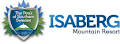 Fredagen den 2 mars kan du följa med KIF på skidresa till Hestra. Vi åker buss dit och den avgår klockan 15:00 från Klöxhultsskolan.Kvällsåkning pågår mellan 18:00-21:30 och vi beräknas vara hemma runt 00:00.Priser som gäller är följande: Buss 175 kr (är du inte medlem i KIF 200kr), skipass 130 kr, skidhyra 130 kr och snowboard 150 kr. Till KIF betalas ENDAST bussresan och resten betalas på plats i Hestra.
Inbetalning sker via bankgiro (5062-2976). I referensen skriver ni namn på eleven och eventuellt om någon vuxen följer med. 
Mat står ni själva för. Det bästa är att ta med egen matsäck.Sista anmälningsdag är tisdagen den 27/2. Talongen lämnas till Mikael Åkesson.

Eventuella frågar skickas till mikael.akesson@almhult.se
Hoppas på en trevlig fredagskväll med er! Kom ihåg, åk aldrig sista åket.

/ KIF och Mikael

KLIPP_______________________________________________Jag vill åka med till Hestra.		Namn: __________________Förälder vill åka med: _____Jag behöver hyra skidpaket: ____Förälder behöver hyra skidpaket: ____Förälders underskrift: _____________________________